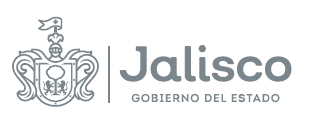 GOBIERNO DEL ESTADO DE JALISCOCOMITÉ DE ADQUISICIONES DEL ORGANISMO PÚBLICO DESCENTRALIZADO SERVICIOS DE SALUD JALISCOFALLO DE ADJUDICACIÓNLicitación Pública LocalLCCC-004-2022“SERVICIO DE RECOLECCIÓN DE BASURA PARA DIVERSAS UNIDADES DEL ORGANISMO PÚBLICO DESCENTRALIZADO SERVICIOS DE SALUD JALISCO”24 de febrero de 2022En la ciudad de Guadalajara, Jalisco, siendo las 16:15 horas del día 24 de febrero de 2022 en el auditorio del ORGANISMO, con domicilio en Dr. Baeza Alzaga No. 107 Colonia Centro C.P. 44100 Guadalajara, Jalisco, se reunieron los integrantes del COMITÉ, tal y como se señala en el CALENDARIO DE ACTIVIDADES, de las BASES que rigen el presente PROCEDIMIENTO, de conformidad con lo establecido en el artículo 69, de la Ley de Compras Gubernamentales, Enajenaciones y Contratación de Servicios del Estado de Jalisco y sus Municipios, a efecto de desarrollar el Acto de FALLO relativo a la Licitación Pública Local LCCC-004-2022 “SERVICIO DE RECOLECCIÓN DE BASURA PARA DIVERSAS UNIDADES DEL ORGANISMO PÚBLICO DESCENTRALIZADO SERVICIOS DE SALUD JALISCO”, en términos del artículo 55, Fracción II de la Ley de Compras Gubernamentales, Enajenaciones y Contratación de Servicios del Estado de Jalisco y sus Municipios y estando legalmente constituidos y contando con quórum legal para resolver y emitir este FALLO, de conformidad con lo establecido en el punto 9 de las BASES que rigen este PROCEDIMIENTO;RESULTANDO:Primero.- Con fecha del 10 de febrero del 2022, se llevó a cabo la publicación de la CONVOCATORIA para las Personas Físicas y Jurídicas interesadas en participar en la LICITACIÓN citada en el preámbulo del presente documento en el portal de internet https://info.jalisco.gob.mx cumpliéndose con lo establecido en el CALENDARIO DE ACTIVIDADES de las BASES que rigen el PROCEDIMIENTO, y a lo establecido en los artículos 35 fracción X, 59 y 60 de la Ley de Compras Gubernamentales Enajenaciones y Contratación de Servicios del Estado de Jalisco y sus Municipios, artículo 62 de su REGLAMENTO, así como del artículo 15 de la Ley de Austeridad y Ahorro del Estado de Jalisco y sus Municipios.Segundo.- Con fecha del 17 de febrero del 2022, de conformidad con los artículos 62, numeral 4 y 63 de la Ley de Compras Gubernamentales Enajenaciones y Contratación de Servicios del Estado de Jalisco y sus Municipios; y conforme al procedimiento establecido en el punto 5 de las BASES que rigen el PROCEDIMIENTO, se celebró el ACTO DE JUNTA DE ACLARACIONES, tal como consta en el Acta que se levantó para tal propósito.Tercera.- Con fecha del 22 de febrero del 2022, se celebró la Tercera Sesión Ordinaria del COMITÉ, para llevar a cabo el ACTO DE PRESENTACIÓN Y APERTURA DE PROPUESTAS, de conformidad con lo dispuesto en los artículos 65 de la Ley de Compras Gubernamentales Enajenaciones y Contratación de Servicios del Estado de Jalisco y sus Municipios y 67 y 68 de su REGLAMENTO, y al procedimiento establecido en el punto 9.2 de las BASES que rigen el PROCEDIMIENTO, y para este acto compareció el siguiente PARTICIPANTE:Servicios Industriales Sar-re S.A. de C.V.CONSIDERANDO:Primero. Competencia.El COMITÉ, es legalmente competente para resolver la Adjudicación conforme a los artículos, 23 y 24, fracciones VI y VII de la  Ley de Compras Gubernamentales, Enajenaciones y Contratación de Servicios del Estado de Jalisco y sus Municipios; así como el punto 16 de las BASES de la Licitación Pública Local LCCC-004-2022 “SERVICIO DE RECOLECCIÓN DE BASURA PARA DIVERSAS UNIDADES DEL ORGANISMO PÚBLICO DESCENTRALIZADO SERVICIOS DE SALUD JALISCO”, sin que para el acto medie error, dolo, violencia o vicio de consentimiento y por tratarse de un acto lícito y de posible realización, en términos de los artículos 5, 12, 13, 14 y 55 de la Ley del Procedimiento Administrativo del Estado de Jalisco.Segundo. Evaluación que determina las PROPOSICIONES que resultan solventes.Con fundamento en los artículos 66, 69, fracciones I y II, de la Ley de Compras Gubernamentales, Enajenaciones y Contratación de Servicios del Estado de Jalisco y sus Municipios y artículo 69 de su REGLAMENTO, artículo 3, fracciones VI y X de las Normas Políticas y Lineamientos de Adquisiciones, Arrendamientos y Servicios de la Entidad Paraestatal  del Organismo Público Descentralizado Servicios de Salud Jalisco, cumpliendo con el punto 9.1, y las especificaciones técnicas requeridas en el Anexo 1. Carta de Requerimientos Técnicos, de las BASES de la Licitación Pública Local LCCC-004-2022 “SERVICIO DE RECOLECCIÓN DE BASURA PARA DIVERSAS UNIDADES DEL ORGANISMO PÚBLICO DESCENTRALIZADO SERVICIOS DE SALUD JALISCO”. La Direccion Medica del Organismo Público Descentralizado Servicios de Salud Jalisco, posee la calidad de área evaluadora, quedando a su cargo la Evaluación Técnica de los requisitos solicitados en las BASES de conformidad con las especificaciones Técnicas requeridas, en el Anexo 1. Carta de Requerimientos Técnicos.A continuación, se presenta el resultado particular del Dictamen emitido por parte del ÁREA REQUIRENTE de la PROPUESTA presentada, conforme a los documentos que obran en el expediente que se ha formado de acuerdo con el presente PROCEDIMIENTO, mismos que arrojan los siguientes resultados:Dictamen Técnico:Derivado de lo anterior se concluye que, SERVICIOS INDUSTRIALES SAR-RE S.A. DE C.V. reúne los requisitos legales, la documentación administrativa y las especificaciones técnicas derivadas del ANEXO 1 CARTA DE REQUERIMENTOS TECNICOS y cumple con lo establecido dentro de las BASES para la partida 1 y por lo tanto se declara que cumple con los requisitos técnicos de su proposición, al no advertirse motivos de desechamiento en términos del punto 9.1 de las BASES con fundamento en el artículo 69 numeral 1 fracción II de la Ley de Compras Gubernamentales, Enajenaciones y Contratación de Servicios del Estado de Jalisco y sus Municipios.Tercero. PARTICIPANTE cuya proposición resulto solvente.En términos del artículo 69 numeral 1 fracción II de la Ley de Compras Gubernamentales, Enajenaciones y Contratación de Servicios del Estado de Jalisco y sus Municipios, se menciona a continuación al PARTICIPANTE cuya PROPUESTA resulto solvente:SERVICIOS INDUSTRIALES SAR-RE S.A. DE C.V.Con fundamento en los artículos 67 y 69 numeral 1 de la Ley de Compras Gubernamentales, Enajenaciones y Contratación de Servicios del Estado de Jalisco y sus Municipios, así como el artículo 69 de su REGLAMENTO, conforme al punto 9.1 de las BASES de la Licitación Pública Local LCCC-004-2022 “SERVICIO DE RECOLECCIÓN DE BASURA PARA DIVERSAS UNIDADES DEL ORGANISMO PÚBLICO DESCENTRALIZADO SERVICIOS DE SALUD JALISCO”, se procede a analizar la PROPUESTA solvente presentada, que asegure al Estado las mejores condiciones disponibles en cuanto a precio, calidad, financiamiento, oportunidad y demás circunstancias pertinentes.En ese sentido, conforme a lo que establecen el numeral 9.2 de las BASES, se elabora el cuadro comparativo del precio ofertado, contra el precio de referencia puesto que la hipótesis de comparativa de la PROPUESTA del PARTICIPANTE que resulto apto en cuanto a la documentación técnica entregada, con la finalidad de adjudicar el CONTRATO al PARTICIPANTE que presenta el precio más bajo en igualdad de condiciones, no aplica al sólo existir una PROPUESTA que cumple con todos los requisitos señalados en el punto 9.1 de las BASES, toda vez que si bien es cierto que el PARTICIPANTE: SERVICIOS INDUSTRIALES SAR-RE S.A. DE C.V.  reúne todos los requerimientos del punto 9.1 de las BASES de la Licitación Pública Local LCCC-004-2022 “SERVICIO DE RECOLECCIÓN DE BASURA PARA DIVERSAS UNIDADES DEL ORGANISMO PÚBLICO DESCENTRALIZADO SERVICIOS DE SALUD JALISCO”, éste hecho aislado, no es determinante por sí solo para fallar a su favor el otorgamiento del CONTRATO respectivo, sino que además es necesario que se acredite que el precio ofertado sea aceptable y conveniente, que no rebase el presupuesto en general:De acuerdo con el análisis comparativo de precios ofertados contra el presupuesto base expuesto anteriormente, se concluye que la PROPUESTA económica del PARTICIPANTE SERVICIOS INDUSTRIALES SAR-RE S.A. DE C.V., es la más conveniente además de cumplir con los parámetros y límites presupuestales señalados por la CONVOCANTE. Por lo anteriormente expuesto y fundado, conforme a los artículos 23, 24 fracciones VI y VII, 30 fracciones V y VI, 49, 66, 67 fracción III y 69 fracción III de la Ley de Compras Gubernamentales, Enajenaciones y Contratación de Servicios del Estado de Jalisco y sus Municipios; artículo 69 de su REGLAMENTO; artículo 3 fracción IX, 25 fracción II de las Normas, Políticas y Lineamientos de Adquisiciones, Arrendamientos y Servicios de la Entidad Paraestatal Organismo Público Descentralizado Servicios de Salud Jalisco; 5, 8, 9, fracción I inciso c, y 12 de la Ley del Procedimiento Administrativo del Estado de Jalisco; este COMITÉ, resuelve las siguientes:PROPOSICIONES:Primero. De conformidad con lo señalado por el artículo 67 de la Ley de Compras Gubernamentales, Enajenaciones y Contratación de Servicios del Estado de Jalisco y sus Municipios, se ADJUDICA el CONTRATO al PROVEEDOR SERVICIOS INDUSTRIALES SAR-RE S.A. DE C.V., para la contratación del “SERVICIO DE RECOLECCIÓN DE BASURA PARA DIVERSAS UNIDADES DEL ORGANISMO PÚBLICO DESCENTRALIZADO SERVICIOS DE SALUD JALISCO”, por un monto máximo de $2,260,523.32 (dos millones doscientos sesenta mil quinientos veintitrés pesos 32/100 M.N.) con el impuesto al valor agregado incluido y por un monto mínimo de $904,339.48 (novecientos cuatro mil trescientos treinta y nueve pesos 48/100 M.N.) con Impuesto al Valor Agregado Incluido, considerando el oficio OPDSSJ/DG/145/2022 el cual acredita tener suficiencia presupuestal, lo anterior por tratarse del PARTICIPANTE cuya oferta resulta solvente, cumple con los requisitos financieros, contables y de seguridad social, documentación legal, y con las especificaciones técnicas derivadas del Anexo 1. Carta de Requerimientos Técnicos, CONVOCATORIA de la LICITACIÓN y además de ofrecer el precio más conveniente; conforme a los siguientes precios:Segundo. En cumplimiento al punto 17 de las BASES de la LICITACIÓN y al artículo 69 numeral 5 de la Ley de Compras Gubernamentales, Enajenaciones y Contratación de Servicios del Estado de Jalisco y sus Municipios, 19, fracción I de la Ley del Procedimiento Administrativo del Estado de Jalisco, se establece que el PROVEEDOR SERVICIOS INDUSTRIALES SAR-RE S.A. DE C.V., tendrá que comparecer ante la Dirección Jurídica del Organismo para la firma del CONTRATO, en un plazo de 1 a 5 días hábiles contados a partir de la fecha de la publicación y notificación del FALLO.Así mismo, será requisito indispensable que el PROVEEDOR SERVICIOS INDUSTRIALES SAR-RE S.A. DE C.V. acredite su registro, vigencia y actualización ante el Registro Estatal Único de Proveedores y Contratistas del Estado de Jalisco, en términos de los artículos 17 de la Ley de Compras Gubernamentales, Enajenaciones y Contratación de Servicios del Estado de Jalisco y sus Municipios, 27 y 38 del REGLAMENTO de la citada LEY.Tercero. Apercíbase al PROVEEDOR SERVICIOS INDUSTRIALES SAR-RE S.A. DE C.V., que en caso de incumplimiento del CONTRATO que se celebre a su favor, se harán efectivas las sanciones establecidas en el punto 23 de las BASES de la Licitación Pública Local LCCC-004-2022, así como las previstas por la Ley de Compras Gubernamentales, Enajenaciones y Contratación de Servicios del Estado de Jalisco y sus Municipios.Cuarto. Notifíquese al PROVEEDOR SERVICIOS INDUSTRIALES SAR-RE S.A. DE C.V., que la entrega de la garantía será dentro de los 3 días hábiles posteriores a la emisión y publicación del FALLO, de conformidad con lo señalado en el punto 22 de las BASES de la Licitación Pública Local LCCC-004-2022.Quinto. El contrato a celebrarse con el PROVEEDOR tendrá una vigencia iniciará a partir de la emisión y publicación del FALLO y hasta el 31 de diciembre del 2022, conforme a los plazos establecidos en las presentes BASES, sus anexos y la PROPUESTA del PROVEEDOR, de conformidad al Artículo 76 de la Ley de Compras Gubernamentales, Enajenaciones y Contratación de Servicios del Estado de Jalisco y sus Municipios, y al Artículo 101 fracción V del REGLAMENTO de la citada LEY.Sexto. Notifíquese la presente RESOLUCIÓN al PARTICIPANTE en los términos establecidos en el punto 15 de las BASES que rigen al presente proceso de LICITACIÓN de conformidad con el Artículo 69 numeral 4 de la LEY de Compras Gubernamentales, Enajenaciones y Contratación de Servicios del Estado de Jalisco y sus Municipios y el Artículo 73 del REGLAMENTO de la citada LEY.De acuerdo con lo anterior, publíquese la presente RESOLUCIÓN en el Portal de https://info.jalisco.gob.mx, protegiendo en todo momento la información pública, confidencial y/o reservada conforme a lo establecido en la Ley de la Materia.Cúmplase. Así lo resolvió el COMITÉ, con la presencia de sus integrantes, que firman al calce y al margen de esta RESOLUCIÓN con base en los Dictámenes Técnico, Legal y Económico efectuados por el Área Requirente, el Área Técnica y la Unidad Centralizada de Compras.Lo anterior, para los efectos legales y administrativos a que haya lugar. CONSTE.AVISO DE PRIVACIDAD CORTO PARA EL TRATAMIENTO DE DATOS PERSONALES RECABADOS POR EL OPD SERVICIOS DE SALUD JALISCO Y COMITÉ DE ADQUISICIONES DEL OPD SERVICIOS DE SALUD JALISCO, con domicilio en la Calle Dr. Baeza Alzaga número 107, en la Colonia centro de la Ciudad de Guadalajara, Jalisco, de conformidad con lo señalado en el artículo 22 de la Ley de Datos Personales en Posesión de Sujetos Obligados del Estado de Jalisco y sus Municipios, por medio del cual se le da a conocer la existencia y características principales del tratamiento al que será sometido los datos personales en posesión de estos responsables. Los datos personales que se recaban serán utilizados única y exclusivamente para conocer la identidad de la persona que comparece a los procesos de Adquisición respectivos y para contar con datos específicos de localización para la formalización de las adquisiciones que se realizan.Pudiendo consultar el Aviso de Privacidad Integral de la Secretaria de Salud y Organismo Público Descentralizado Servicios de Salud Jalisco, en la siguiente liga: http//ssj.jalisco.gob.mx/transparencia-------------------------------------------Fin del Acta. ------------------------------------No.                  ENTREGABLESPARTIDACUMPLECUMPLEMOTIVOSNo.                  ENTREGABLESPARTIDASINOMOTIVOSa)Anexo 2 (Propuesta Técnica).1XCumple con especificaciones técnicas solicitadas.SERVICIOS INDUSTRIALES SAR-RE S.A. DE C.V.SERVICIOS INDUSTRIALES SAR-RE S.A. DE C.V.SERVICIOS INDUSTRIALES SAR-RE S.A. DE C.V.SERVICIOS INDUSTRIALES SAR-RE S.A. DE C.V.SERVICIOS INDUSTRIALES SAR-RE S.A. DE C.V.Núm.Documentos del Punto 9.1 de “PRESENTACIÓN Y APERTURA DE PROPUESTAS” de las BASESCUMPLECUMPLEMOTIVOSNúm.Documentos del Punto 9.1 de “PRESENTACIÓN Y APERTURA DE PROPUESTAS” de las BASESSíNoMOTIVOSInciso b)Anexo 3 (Propuesta económica)XInciso c)Anexo 4 (Carta de proposición) Manifiesto libre bajo protesta de decir verdad de contar con la capacidad administrativa, fiscal, financiera, legal, técnica y profesional para atender el requerimiento en las condiciones solicitadasXInciso d)Anexo 5 (Acreditación) o documentos que lo acredite.Presentar copia vigente del RUPC (en caso de contar con él).Copia simple de la Licencia Municipal vigente, y original (solo para su cotejo se devolverá al término del acto).Presentar copia simple legible del pago del impuesto estatal sobre erogaciones por remuneraciones al trabajo no mayor a 60 días naturales de antigüedad a la fecha del Acto de Presentación y Apertura de Proposiciones, (impuesto del 2% sobre nómina), y original para su cotejo.Tratándose de personas jurídicas, deberá presentar, además:Original o copia certificada solo para cotejo (se devolverá al término del acto) y copia simple legible de la escritura constitutiva de la sociedad, y en su caso, de las actas donde conste en su caso, la prórroga de la duración de la sociedad, último aumento o reducción de su capital social; el cambio de su objeto de la sociedad, la transformación o fusión de la sociedad; de conformidad con lo señalado en los artículos 182 y 194 de la Ley General de Sociedades Mercantiles.Original o copia certificada solo para cotejo (se devolverá al término del acto) y copia simple legible del poder notarial o instrumento correspondiente del representante legal, en el que se le otorguen facultades para actos de administración; tratándose de Poderes Especiales, se deberá señalar en forma específica la facultad para participar en licitaciones o firmar contratos con el Gobierno.Los documentos referidos en los numerales A y B deben estar inscritos en el Registro Público de la Propiedad y del Comercio, cuando proceda, en términos del artículo 21 del Código de Comercio.Copia simple de Constancia de Situación Fiscal con fecha de emisión no mayor a 30 días naturales de antigüedad a la fecha del acto de PRESENTACION Y APERTURA DE PROPOSICIONES.Copia simple del comprobante de domicilio de los PARTICIPANTES, no mayor a 2 meses de antigüedad a la fecha del acto de PRESENTACION Y APERTURA DE PROPOSICIONES a nombre de la razón social del PARTICIPANTE.Declaración Anual del ISR completa del ejercicio fiscal del año 2020, con sus anexos y acuse.Tratándose de personas físicas, deberá presentar, además:Original de acta de nacimiento, misma que se quedará en el expediente.Copia simple de Constancia de Situación Fiscal con fecha de emisión no mayor a 30 días naturales de antigüedad a la fecha del acto de PRESENTACION Y APERTURA DE PROPOSICIONES.Copia simple del comprobante de domicilio de los PARTICIPANTES, no mayor a 2 meses de antigüedad a la fecha acto de PRESENTACION Y APERTURA DE PROPOSICIONES, a nombre del PARTICIPANTE.Última declaración del ISR completa del ejercicio fiscal del año 2020, en donde se observe el ingreso acumulado del ejercicio fiscal en comento.XInciso e)Anexo 6 (Declaración de Integridad y NO COLUSIÓN de proveedores).XInciso f)Anexo 7 (. Escrito de no conflicto de interés y de no inhabilitación.XInciso g)Anexo 8 (Estratificación) Obligatorio solo para PARTICIPANTES MIPYME XInciso h)Anexo 9 Manifiesto y Copia legible del documento de Cumplimiento de sus Obligaciones Fiscales emitida en sentido positivo emitido por el SAT, conforme al código fiscal de la federación y las reglas de la resolución miscelánea fiscal para el 2021, con fecha de emisión no mayor a 30 días naturales de antigüedad a la fecha acto de PRESENTACION Y APERTURA DE PROPOSICIONES, a nombre del PARTICIPANTE.XInciso i)Anexo 10 Manifiesto y copia legible de Opinión de Cumplimiento de Obligaciones en Materia de Seguridad Social en sentido positivo con fecha de emisión no mayor a 30 días naturales de antigüedad a la fecha acto de PRESENTACION Y APERTURA DE PROPOSICIONES, a nombre del PARTICIPANTEXInciso j)Anexo 11 El PARTICIPANTE deberá presentar original o copia certificada de su Identificación Oficial Vigente, dentro del sobre que contenga las propuesta técnica y económica, para su cotejo (se devolverá al término del acto) y copia simple legible.XInciso k)Anexo 12. Formato libre a través del cual el proveedor se comprometa a entregar la garantía de cumplimiento, señalada en el punto 22 de conformidad con lo establecido en el Anexo 15.XInciso l)Anexo 13. Declaración de Aportación Cinco al Millar para el Fondo Impulso Jalisco.XInciso m)Anexo 14. Manifiesto de objeto social en actividad económica y profesionales.XSERVICIOS INDUSTRIALES SAR-RE S.A. DE C.V.SERVICIOS INDUSTRIALES SAR-RE S.A. DE C.V.SERVICIOS INDUSTRIALES SAR-RE S.A. DE C.V.PRECIO PROMEDIO, DERIVADO DE LA INVESTIGACION DE MERCADOPRECIO PROMEDIO, DERIVADO DE LA INVESTIGACION DE MERCADOPRECIO PROMEDIO, DERIVADO DE LA INVESTIGACION DE MERCADODESCRIPCIÓNCANTIDADMAXIMACANTIDAD MINIMA UNIDAD DE MEDIDAPRECIO UNITARIO IMPORTE CONSIDERANDO CANTIDAD MAXIMAIMPORTE CONSIDERANDO CANTIDAD MINIMAPRECIO UNITARIO IMPORTE CONSIDERANDO CANTIDAD MAXIMAIMPORTE CONSIDERANDO CANTIDAD MINIMAVARIACION PORCENTUAL“SERVICIO DE RECOLECCIÓN DE BASURA PARA DIVERSAS UNIDADES DEL ORGANISMO PÚBLICO DESCENTRALIZADO SERVICIOS DE SALUD JALISCO”10,4214,169M3$187.00$1,948,727.00$779,603.00$188.38$1,963,107.98$785,356.22-1%SUBTOTAL$1,948,727.00$779,603.00SUBTOTAL$1,963,107.98$785,356.22I.V.A.$311,796.32$124,736.48I.V.A.$314,097.28$125,657.00TOTAL$2,260,523.32$904,339.48TOTAL$2,277,205.26$911,013.22SERVICIOS INDUSTRIALES SAR-RE S.A. DE C.V.SERVICIOS INDUSTRIALES SAR-RE S.A. DE C.V.SERVICIOS INDUSTRIALES SAR-RE S.A. DE C.V.DESCRIPCIÓNCANTIDADMAXIMACANTIDAD MINIMA UNIDAD DE MEDIDAPRECIO UNITARIO IMPORTE CONSIDERANDO CANTIDAD MAXIMAIMPORTE CONSIDERANDO CANTIDAD MINIMA“SERVICIO DE RECOLECCIÓN DE BASURA PARA DIVERSAS UNIDADES DEL ORGANISMO PÚBLICO DESCENTRALIZADO SERVICIOS DE SALUD JALISCO”10,4214,169M3$187.00$1,948,727.00$779,603.00SUBTOTAL$1,948,727.00$779,603.00I.V.A.$311,796.32$124,736.48TOTAL$2,260,523.32$904,339.48NOMBREPROCEDENCIACARGOFIRMAANTEFIRMALIC. MARIBEL  BECERRA BAÑUELOSREPRESENTANTE DEL ORGANISMO PÚBLICO DESCENTRALIZADO SERVICIOS DE SALUD JALISCOPRESIDENTE SUPLENTELIC. ABRAHAM YASIR MACIEL MONTOYAREPRESENTANTE DEL ORGANISMO PÚBLICO DESCENTRALIZADO SERVICIOS DE SALUD JALISCOSECRETARIO TÉCNICOLIC. CARLOS ALBERTO CORONA BAYARDOREPRESENTANTE SUPLENTE DE LA SECRETARIA DE LA HACIENDA PÚBLICA VOCALLIC. JORGE ALBERTO ZARAGOZA VAZQUEZREPRESENTANTE SUPLENTE DE LA SECRETARIA DE ADMINISTACIÓN VOCALC. ARMANDO MORA FONSECAREPRESENTANTE SUPLENTE DE LA CÁMARA NACIONAL DE COMERCIO, SERVICIOS Y TURISMO DE GUADALAJARA VOCALLIC. JUAN MANUEL IBARRA BAUTISTA REPRESENTANTE DE LA SECRETARIA DE DESARROLLO ECONOMICO VOCALLIC. OSCAR EMILIO LOZANO APARICIOREPRESENTANTE SUPLENTE DEL CONSEJO DE CAMARAS INDUSTRIALES DE JALISCO VOCALING. OMAR PALAFOX SÁENZ REPRESENTANTE SUPLENTE DEL CONSEJO DE DESARROLLO AGROPECUARIO Y AGROINDUSTRIAL DE JALISCO, A.C., COMO REPRESENTANTE ACREDITADO POR EL CONSEJO NACIONAL AGROPEACUARIOVOCALLIC. EDUARDO GONZALEZ AMUTIO REPRESENTANTE DE LA CONDEFERACION PATRONAL DE LA REPUBLICA MEXICANA A TRAVES DEL CENTRO EMPRESARIAL DE JALISCO, S.P.VOCALC. ESTEFANIA MONSERRAT ALCANTARA GARCÍA REPRESENTANTE SUPLENTE DEL ORGANO INTERNO DE CONTROL EN EL ORGANISMO PÚBLICO DESCENTRALIZADO SERVICIOS DE SALUD JALISCOINVITADO PERMANENTELIC. LAURA GÓMEZ MÁRQUEZREPRESENTANTE SUPLENTE DE LA DIRECCION JURIDICA DEL ORGANISMO PÚBLICO DESCENTRALIZADO SERVICIOS DE SALUD JALISCOINVITADO PERMANENTELIC. JOSÉ NOÉ ALCARAZ ORTIZREPRESENANTE SUPLENTE DE LA DIRECCION DE RECURSOS FINANCIEROS DEL ORGANISMO PÚBLICO DESCENTRALIZADO SERVICIOS DE SALUD JALISCOVOCAL PERMANENTE